О проведении торгов по продаже 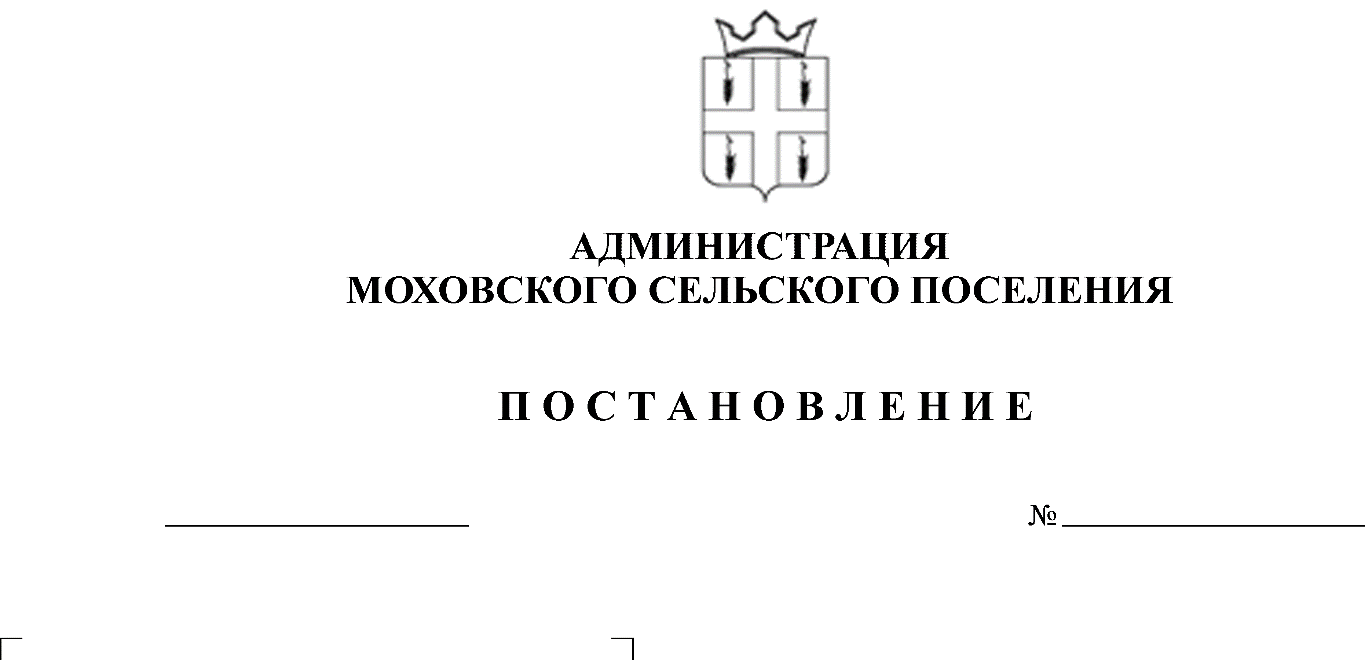 муниципального имущества в порядке приватизацииРуководствуясь Федеральным законом от 21 декабря 2001 года                     № 178-ФЗ «О приватизации государственного и муниципального имущества», Положением о приватизации имущества муниципального образования «Моховское сельское поселение», утвержденным решением Совета депутатов Моховского сельского поселения от 20 апреля 2007 года № 14 «Об утверждении положения «О приватизации имущества муниципального образования «Моховское сельское поселение», решением Совета депутатов Моховского сельского поселения от 12 февраля 2016 года № 4 «Об утверждении прогнозного плана приватизации муниципального имущества муниципального образования «Моховское сельское поселение» на 2016 год», постановлением главы Моховского сельского поселения от 03 августа 2009 года № 95 «Об утверждении положения об организации продажи муниципального имущества Моховского сельского поселения на аукционе»,Администрация Моховского сельского поселения                            ПОСТАНОВЛЯЕТ:1. Провести аукцион с открытой формой подачи предложений о цене по продаже следующего муниципального имущества:1.1. Помещение, назначение: нежилое помещение, площадь 34,6 кв.м., этаж: цокольный, адрес (местонахождение) объекта: Пермский край, Кунгурский район, с. Моховое, ул. Строителей, д. 12.1.2. Помещение, назначение: нежилое, площадь 29,2 кв.м., этаж: цокольный, адрес (местонахождение) объекта: Пермский край, Кунгурский район, с. Моховое, ул. Строителей, д. 12.2. Провести продажу следующего муниципального имущества без объявления цены:2.1. Здание, назначение: нежилое, 1-этажный, общая площадь                    19,9 кв.м., инв. № 4292, лит. А, адрес (местонахождение) объекта: Пермский край, Кунгурский район, пос. Бабина Гора.3. Ведущему специалисту по имуществу, землеустройству и градостроительству администрации Моховского сельского поселения подготовить информационное извещение, руководствуясь действующим законодательством Российской Федерации.4. Данное постановление вступает в силу с момента подписания.5. Контроль за исполнением постановления оставляю за собой.6. Опубликовать (обнародовать) настоящее постановление в соответствии с Уставом муниципального образования «Моховское сельское поселение» Кунгурского муниципального района Пермского края.Глава Моховскогосельского поселения                                                                            В.Н. Мальцев 